Divorce in Canada & the impact on children Some statisticsThe expected percentage of divorce for recent marriages (ending before their 30th wedding anniversary) has increased slightly from 36.1 % in 1998 to 37.9 % in 2004, and 38% in 2008. Essentially 2% since you were born.This differs from province to provinceThe lowest rates are in Newfoundland [21.6%] and the highest rates are in Quebec [48%]However, these rates include repeats, in 2005 16% of divorced men had already divorced once before – same for 15% of women.Probability for divorce is higher for remarriage than for first marriageRates for first marriage are closer to 33%Up or down?Divorce rates dropped substantially in the 1990s and have remained at this lower level with minor yearly fluctuations.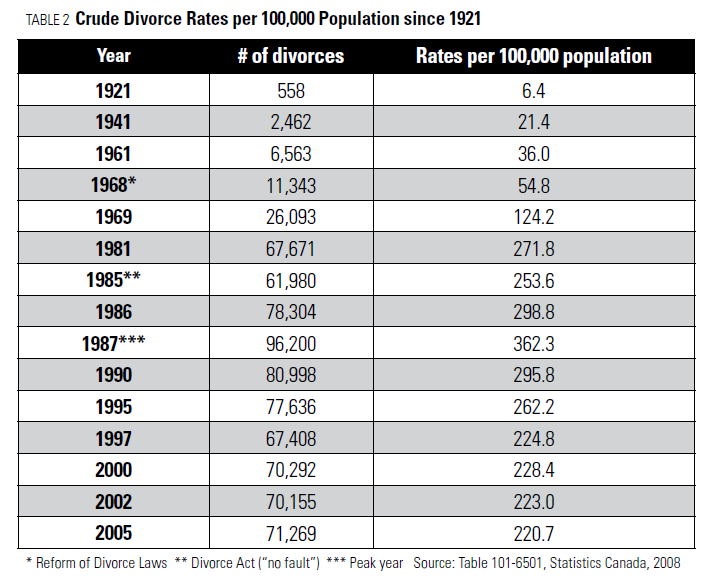 Especially when you look at Crude Rates per 100 000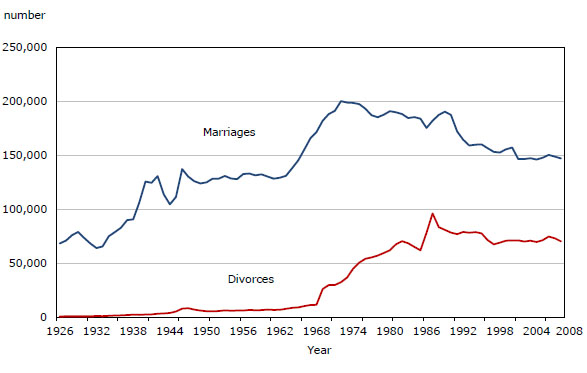 1968 _______________________________ 1985  _______________________________1987  _______________________________Which way are we going?Whether rates will go up or down depends on socio economic, political, cultural & demographic  ___________________as well as individual preferences & ________________________Why it may start to increase…Risk factors for higher levels of divorce include whether or not couples _________________ and whether or not their ___________________________More young people plan ______________________________________There are more “_____________________” today who will be growing up and marrying in the futureWhat about the children?Research shows that some children adjust to their parents’ separation or divorce better than other children.The 2 most salient (notable) negative consequences of divorce are…an increased risk of poverty an increased risk for the development of problems for the children involved1. An increased risk of povertyThe economic resources available for parenting are often ________________after divorce divorced women and their children are the ____________________________________ people in Canada  within 2 years of a divorce /separation ______% women had experienced a decrease in household income compared to ____% of men [conversely a rise by 9% of women and 29% of men]However, in a decade where most families have two breadwinners, men who divorce lose far more financially than in the past, especially those married to high earning womenFor families already burdened by poverty – _________________________________________The _____________________ the children are at the time of divorce the more likely they are to be poor______________________________ have an income that is 40% below the poverty line* – DIRE POVERTY____% of all female lone parent families lived in poverty in 2004 while many hovered just one step aboveLICO Low Income Cut OffsThis is a measure that changes based on the ____________________________It is what the “_______________________” is measured by, families that make ___________________ than this are considered to be living in poverty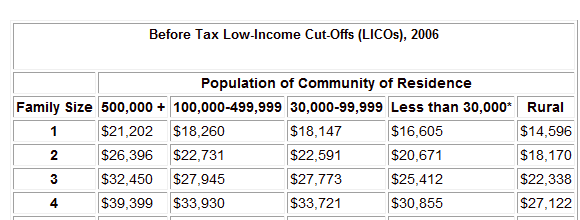 2. An increased risk of problems for childrenAlthough most children do ____ experience serious problems as a result of divorce, it is a strong risk factor and a ___________________________Divorce is above all, an ___________________________ transition that can create lingering feelings of sadness, longing, worry, and regret that __________________________ psychological and social functioningAverage differences ___________________, but children whose parents are divorced are more likely toSuffer from __________________, anxiety & other emotional disorders [ 10 of  14 girls and  4 of 13 boys at FFSS according to Metheral (2014) ]Exhibit _________________________ including hyperactivity, aggressiveness, fighting and hostilityBecome _____________________Do ______________________ and remain in school for a shorter period of timeExperience _______________________________________________________ whose parents divorced during their childhood and teen years, tend to…Have a _________________ (not married) more often, particularly during adolescenceAchieve ____________________________Be more often __________________________________________________Have more _____________________________________________Are more likely to have _________________________________ and to report a less happy childhood____________________________________ (affects schooling due to money)Important note…Some of these negative effects would have _____________________ before the divorceMany of these consequences are actually ______________________________They do ____________________________________, they are only at a greater risk of developing problemsThere is a _____________________________________________________Sources of these negative outcomesPoverty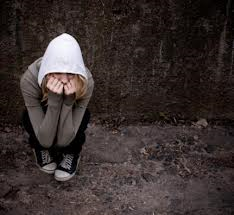 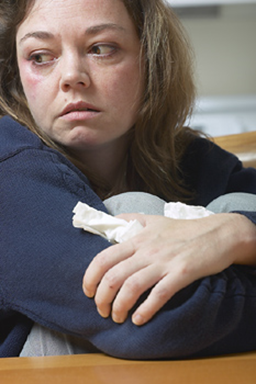 Diminished parentingParental conflictPre existing problemsGenetics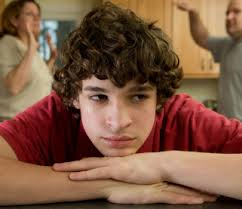 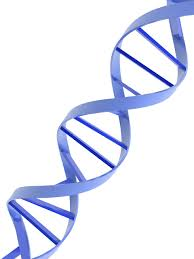 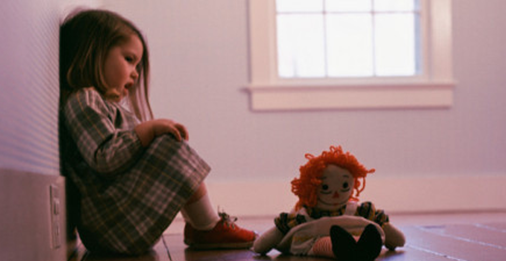 PovertyTypical negative outcomes of children of divorce essentially resemble 
those of children in poverty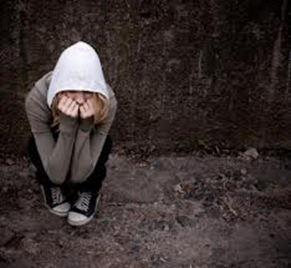 Additional stressors may include… needing to _______________________________________________________________________________ or living conditions ___________ neighbourhood, more delinquency ______________________________________________________possibly more noise and pollutionchildren and ____________________________ may be affectedmore _______________parent who works long hours to make ends meet and is __________________________Diminished Parenting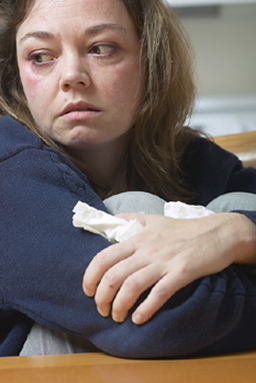 Diminished parenting occurs when divorce creates a series of stressors particularly 
for the custodial parentsThis can result in parent(s) who are… ______________________________________________suffering from _______________________spending time looking for a new mate and therefore ______________ _____________________________Also, can result in stressors and preoccupations that diminish…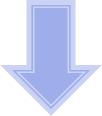 ________________________________________________________________________________Also, can result in increased…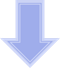 ________________________________________________________________________________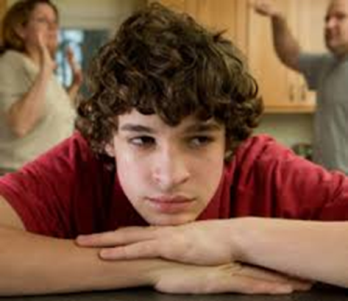 Parental ConflictParents who continue or begin quarreling & verbally abusing each other in front 
of their children cause ________________________________________________When children are caught in the middle, this can result in…__________________________________________________Aggressiveness & other ___________________________Parental hostility during the marriage provide unhealthy role modelsChildren ___________ that disagreements can only be solved by fighting___________________________ can occur when one parent more or less brainwashes a child against the other & prevents that parent from seeing the child and the child from loving that parentthis can have dire consequences for the child’s ____________________ in the futureDivorces that ____________________________________________________________________________  for children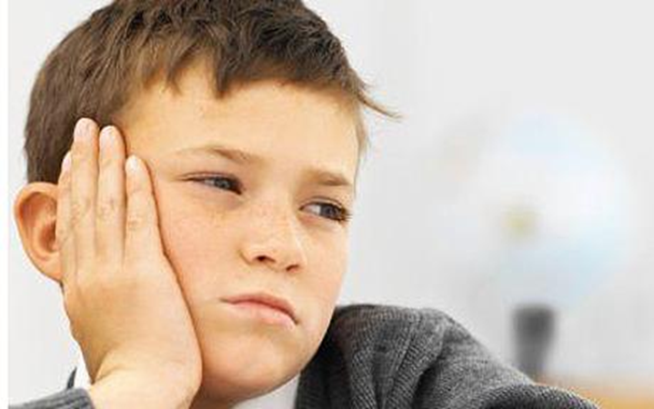 However, when the parents are __________________________ is seen by the child as very _________________________________________________________________________________________It also indicates a __________________________________ or which may not be the best example for the child for their own future relationshipsPre-existing ProblemsSome parents already have a ____________________________________ which has been negative for the children,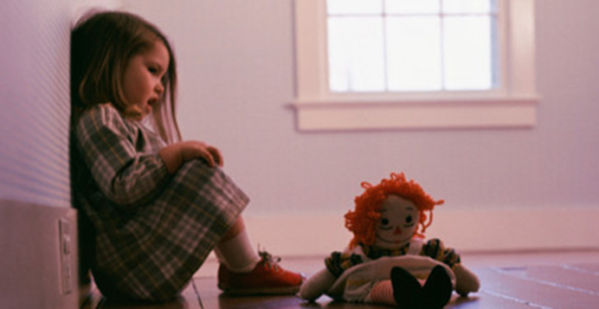 This _________________________________ when the parents separateParent may ______________________, troubled personalityDivorce just seems to make this ___________________GeneticsLastly, a proportion of people who divorce do so because they are _______________________________, _____________________________ peopleThese parents pass on these _______________________ to any biological offspring 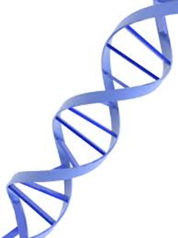 These children run the risk of being __________________________________________, and then live in a conflict ridden home that is disorganized, and fosters their negative predispositionsWhen divorce happens in these situations the _____________________________ and the ___________________________________ – vicious circleDoes Age or Gender Make a Difference?Early research seemed to indicate that ______________ might experience _____________________ than girls. Children between the ages of ______________ may be the most negatively affected because they are _________________________________________ and their changing family situation.In the ______________________________, boys are more likely to be aggressive and get into fights,while girls are more likely to ______________________________.But by _________________________, both boys and girls are more likely to engage in negative conduct and experience bouts of sadness.Adolescent girls are likely to be involved in ___________________________, leading to a greater risk of teenage pregnancy and teen parenting,Then there are some girls who emerge out of the divorced, mother-headed households as exceptionally _____________________________.This is true for ____________________________.Debates are on-going about the negative effects and the extent of the damage…  Some conflicting findings…Wallerstein vs HetheringtonParent’s ability to co-operateParent’s ability to ___________________ affects the ________________________ of the childrenDivorces can be characterized by parents who are either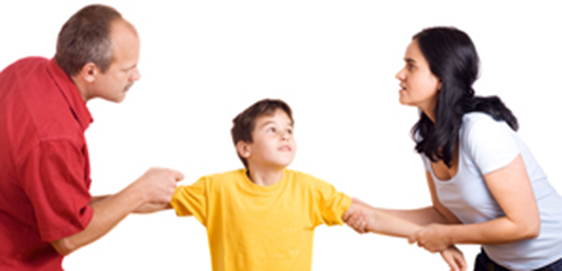 High conflictBusiness likeFriendly Parents who are ____________________________ cause a lot less stress for their children and therefore less trauma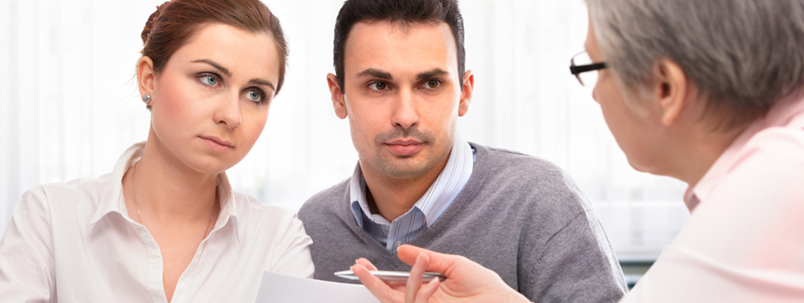 There is no such thing as a typical divorceEach family goes through their own processSome find it really hard while others find it a new beginningIt is a developmental process that unfolds over time it begins when parents begin to contemplate divorce, continues through the divorce till the creation of a post-divorce familyWhat really counts?No matter what the family structure is it is the ____________________________________________ that is the most important factor in a child’s adjustment in life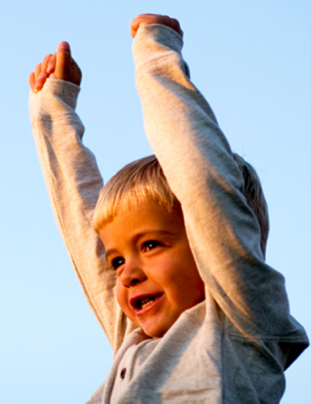 Children who have at least one positive, _____________________________ parent ______________________________ are likely to be competent and well-adjusted during childhood and later in life Before Tax Low Income Cut Offs (LICO), 2010Before Tax Low Income Cut Offs (LICO), 2010Before Tax Low Income Cut Offs (LICO), 2010Before Tax Low Income Cut Offs (LICO), 2010Before Tax Low Income Cut Offs (LICO), 2010Before Tax Low Income Cut Offs (LICO), 20103$34, 646$29, 836$29, 652$27, 132$23, 8494$42, 065$36, 266$36, 003$2632, 943$28, 957Judith Wallerstein____ of all children suffer serious long term consequences from their parent’s divorcepoor social and emotional development, poor school results, substance abuse and having their own marriages end in divorce, affects a child’s ability to trust others and makes it difficult for them to commit E. Mavis Hetheringtonchildren of divorce can be divided into _______ groups… winners, survivors and loserslosers thankfully are the ____________ of the groups according to her researchresearch show that after _____________ the majority of children of divorce are functioning reasonably wellher studies reveal that for every young adult from a divorced family who is experiencing problems, there are four who are notHer statistics show that ____% of children of divorce have serious social, emotional, or psychological problems, compared to ____% of children who come from intact homes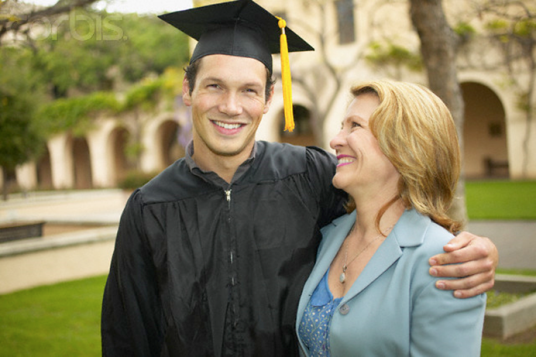 Most single mothers are 
providing ______________ 
for their children & should 
be celebrated 